Мастер - класс по изготовлению книжки - малышки "Угадай сказку».Выполнила: воспитатель Лутошина А.А.МБДОУ «Ивановский детский сад»Описание материала: Данный материал будет полезен воспитателям, педагогам дополнительного образования, родителям, рассчитан на аудиторию от 5 лет и старше.Цель мастер - класса: научить детей изготавливать книжку - малышку, своими руками.Задачи мастер - класса:- вызвать желание у детей, сделать книжку – малышку своими руками;- закреплять с детьми знания сказок;- продолжать учить детей работать с цветной бумагой и клеем;- развивать чувство цвета;- продолжать развивать ручную умелость и творческие способности детей;- вспомнить правила безопасной работы с ножницами;- воспитывать желание доводить начатое до конца.Для работы нам необходимо:Цветные листы формата А-4 разных цветов, цветные картинки героев из разных сказок, название сказок распечатанные на А4 листе, графитный карандаш, клей-карандаш или клей ПВА, ножницы, фломастеры, скотч, дырокол, лента или нитки для скрепления страниц и отличное настроение.Ход мастер - класса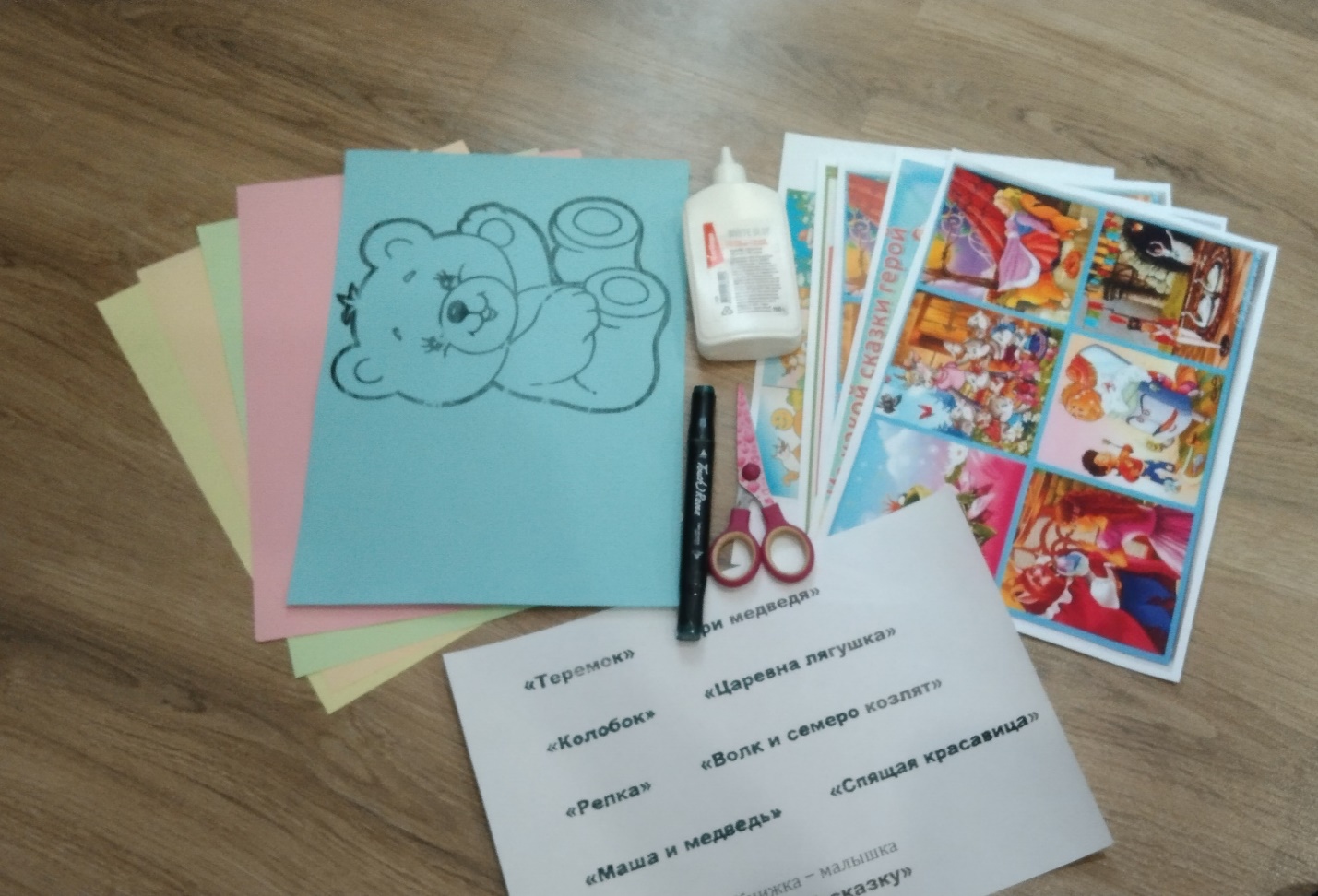 Обложкой нашей книжки будет медвежонок, складываем шаблон-обложку пополам и вырезаем по контуру не затрагивая сгиб.Сгиб нам нужен для скрепления страниц, можно предварительно обклеить скотчем, для долговечности.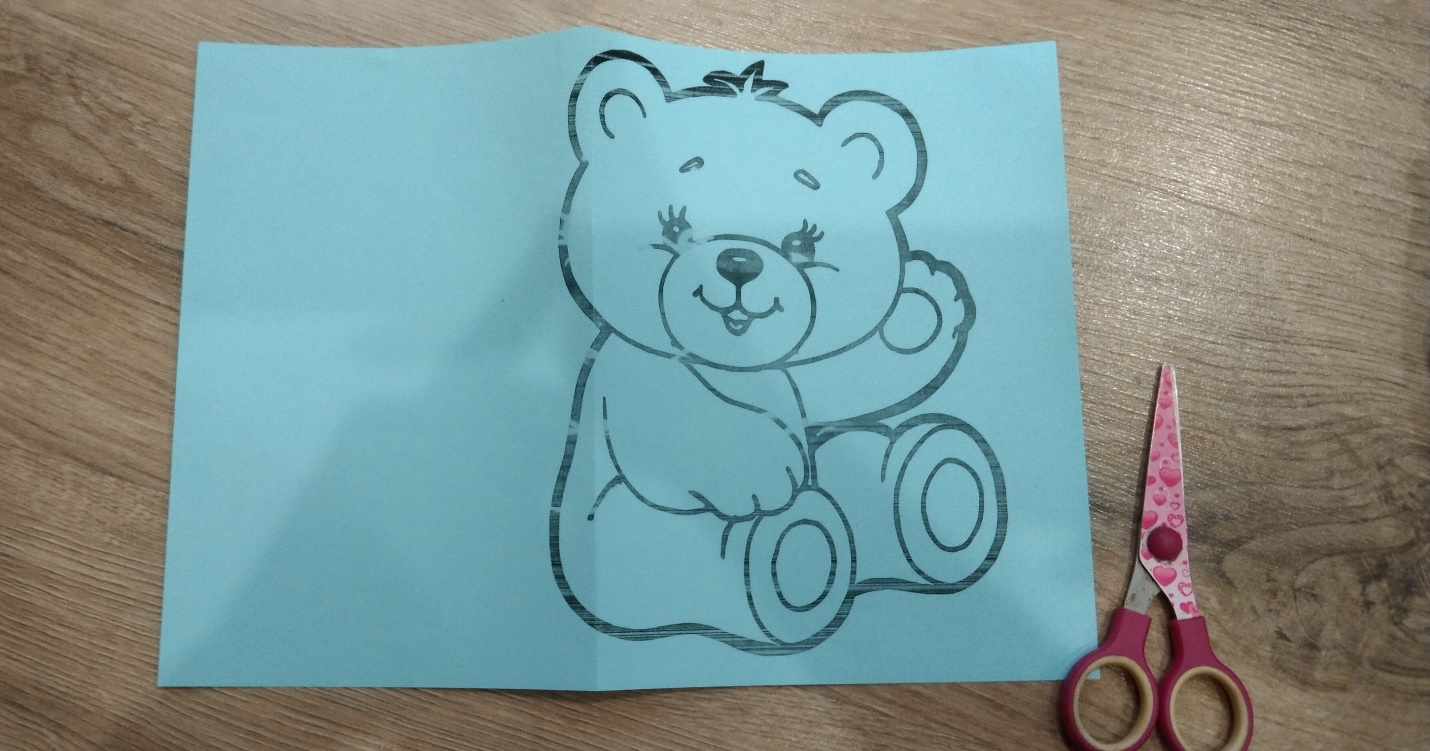 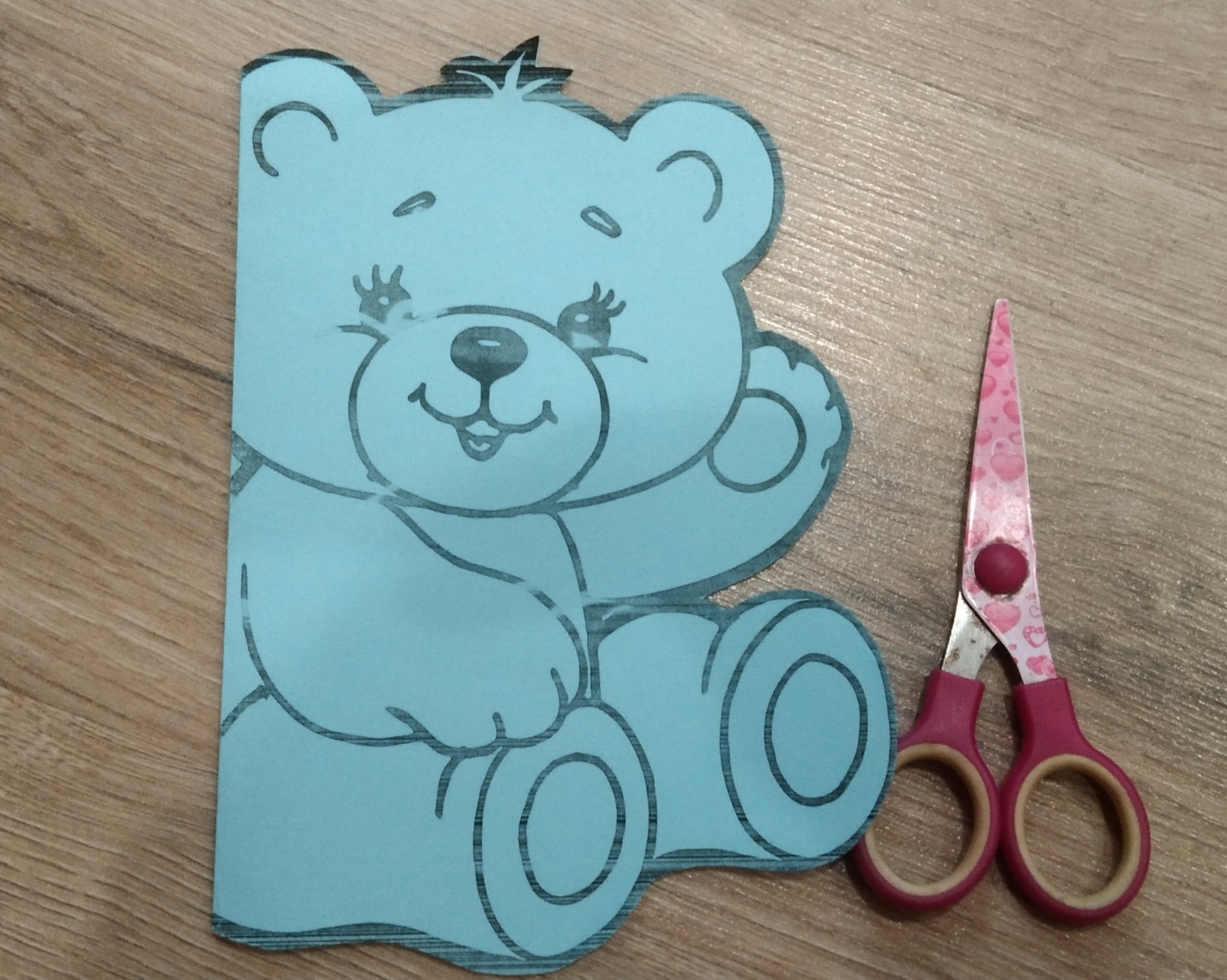       Теперь, берём цветную бумагу формата А-4, складываем пополам и вырезаем контур нашей обложки, вот так!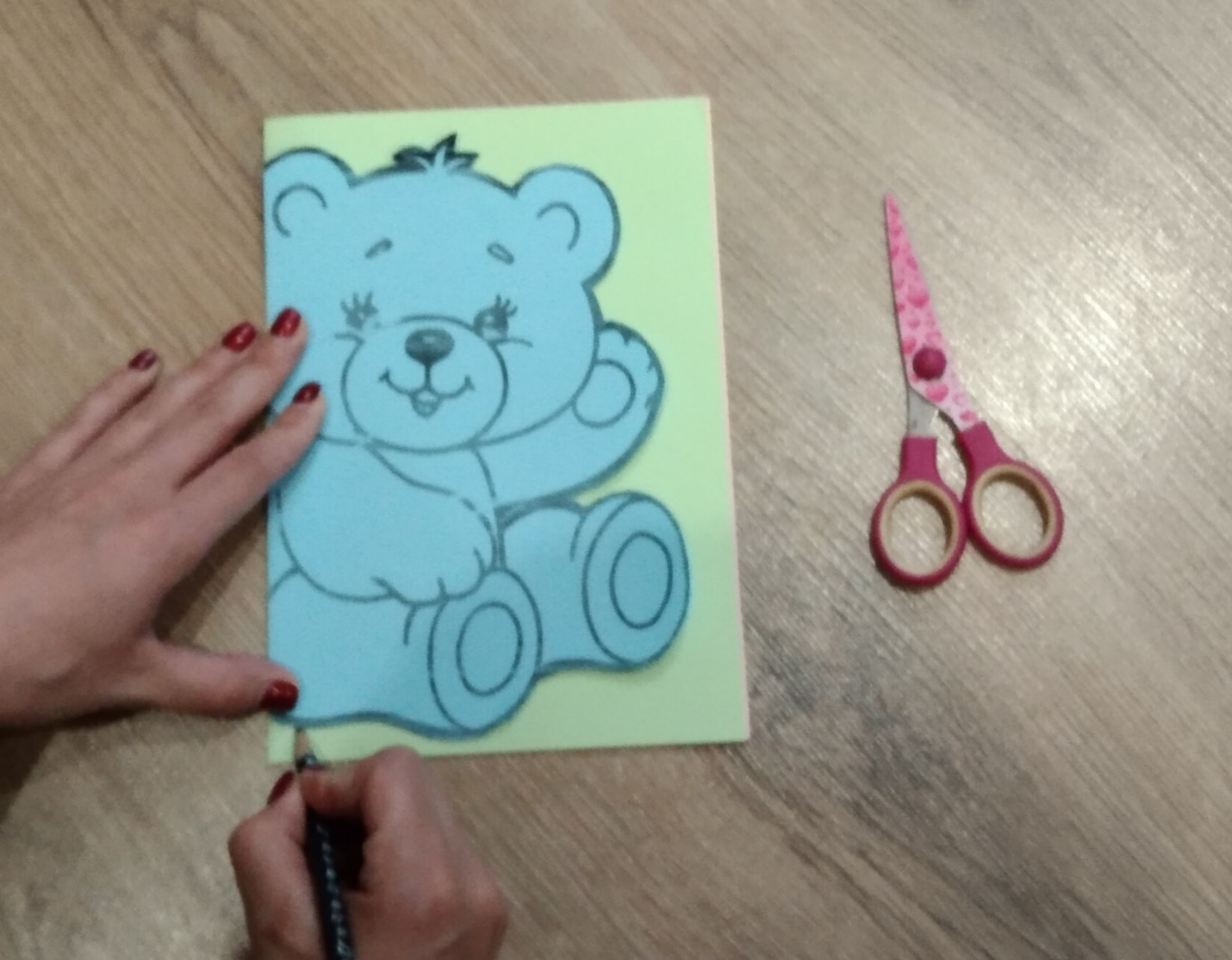 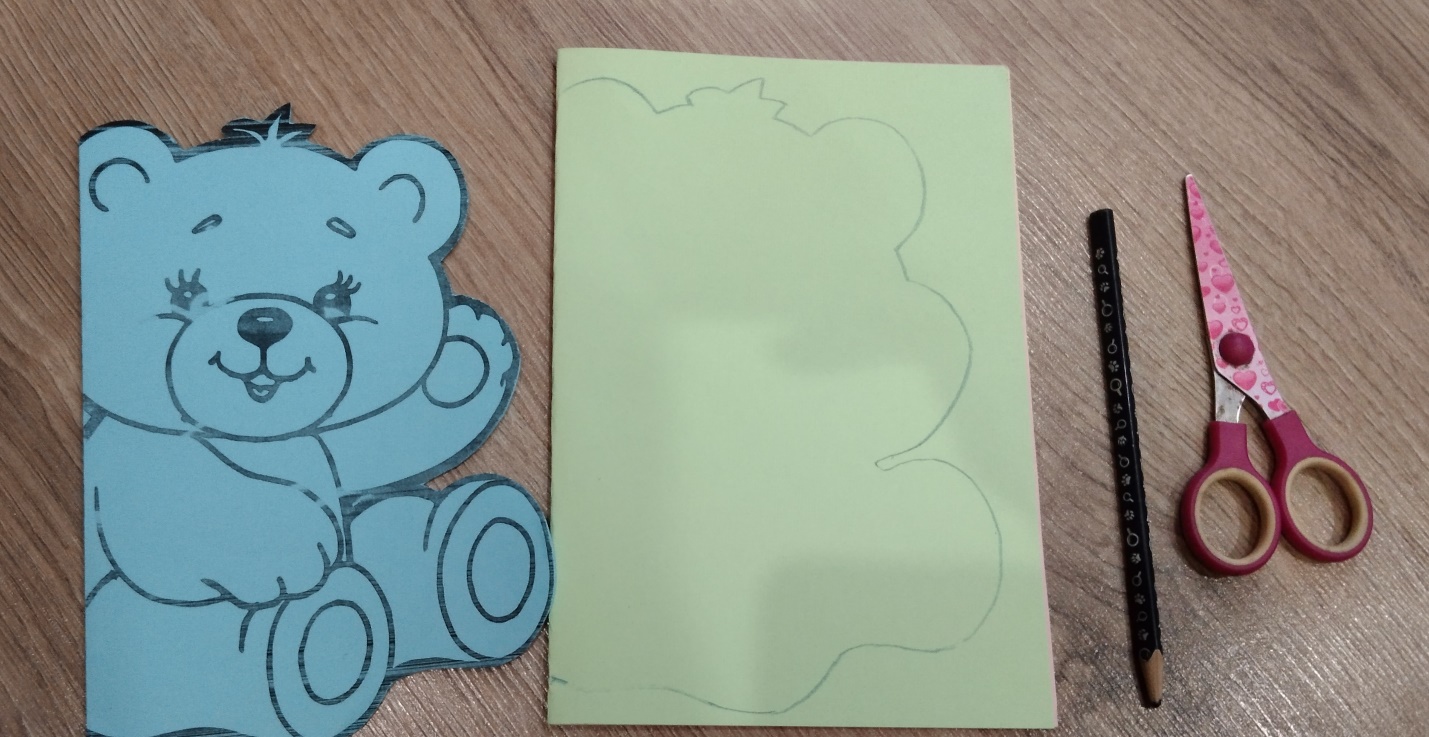 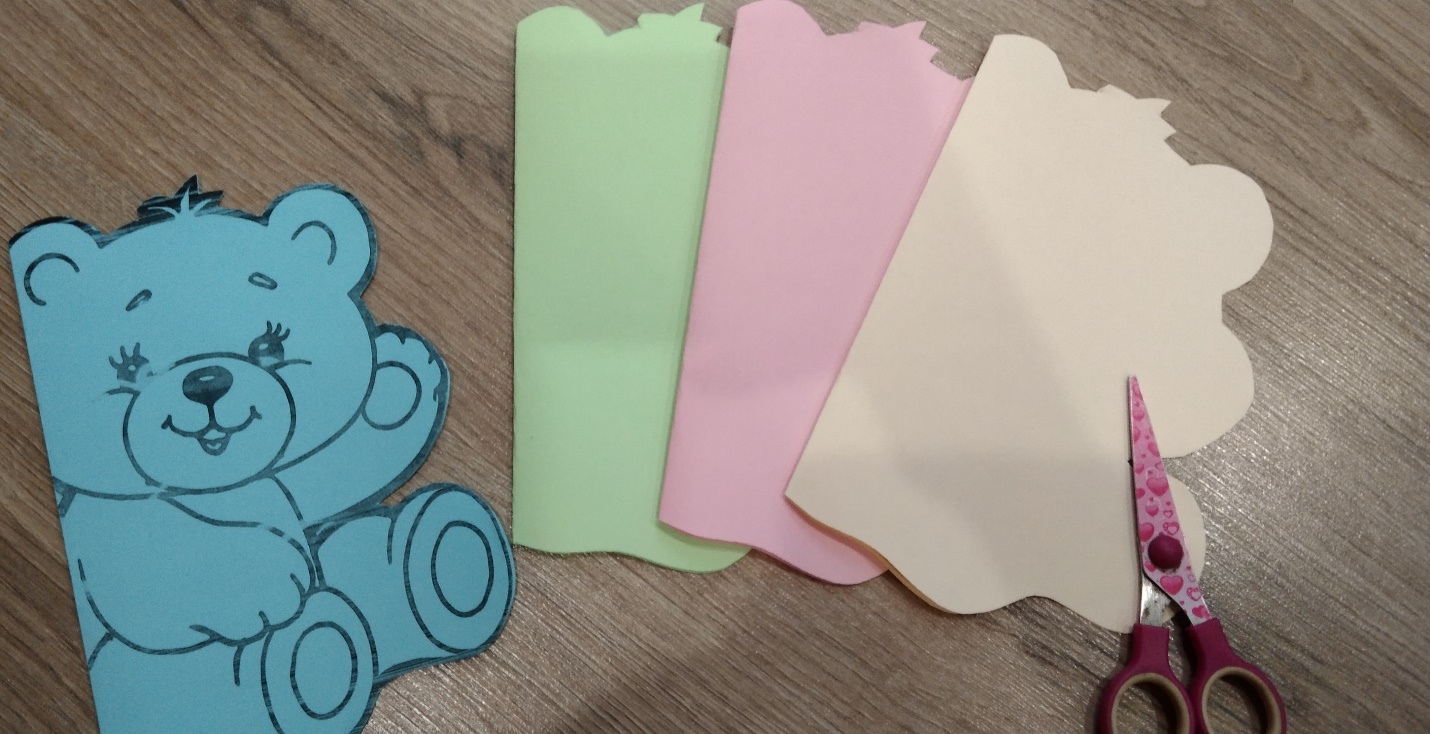 После чего, вырезаем название сказок и цветные картинки героев из разных сказок.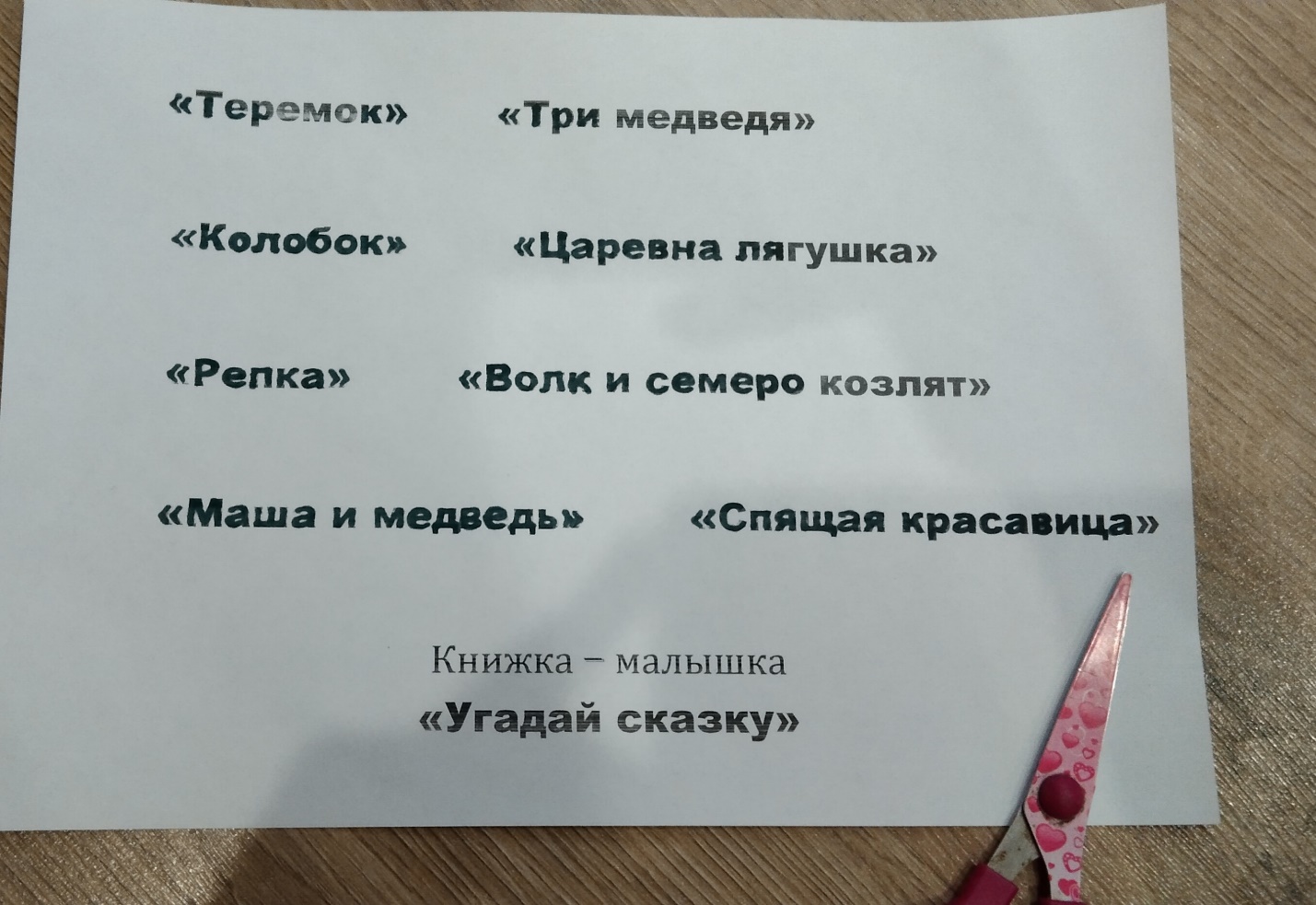 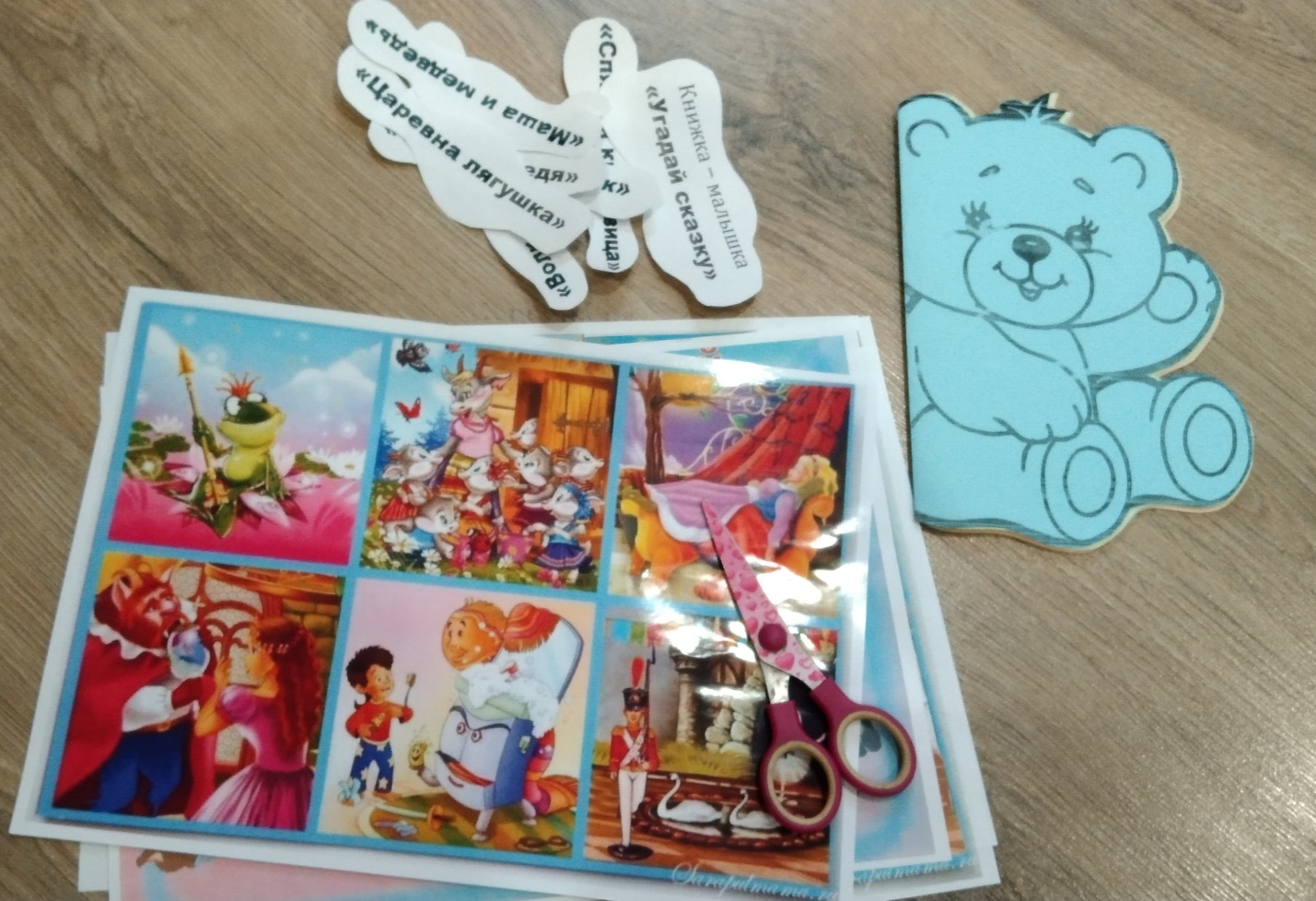 Приклеиваем в середину нашей книжки цветные картинки героев из сказок. И под ним название сказки.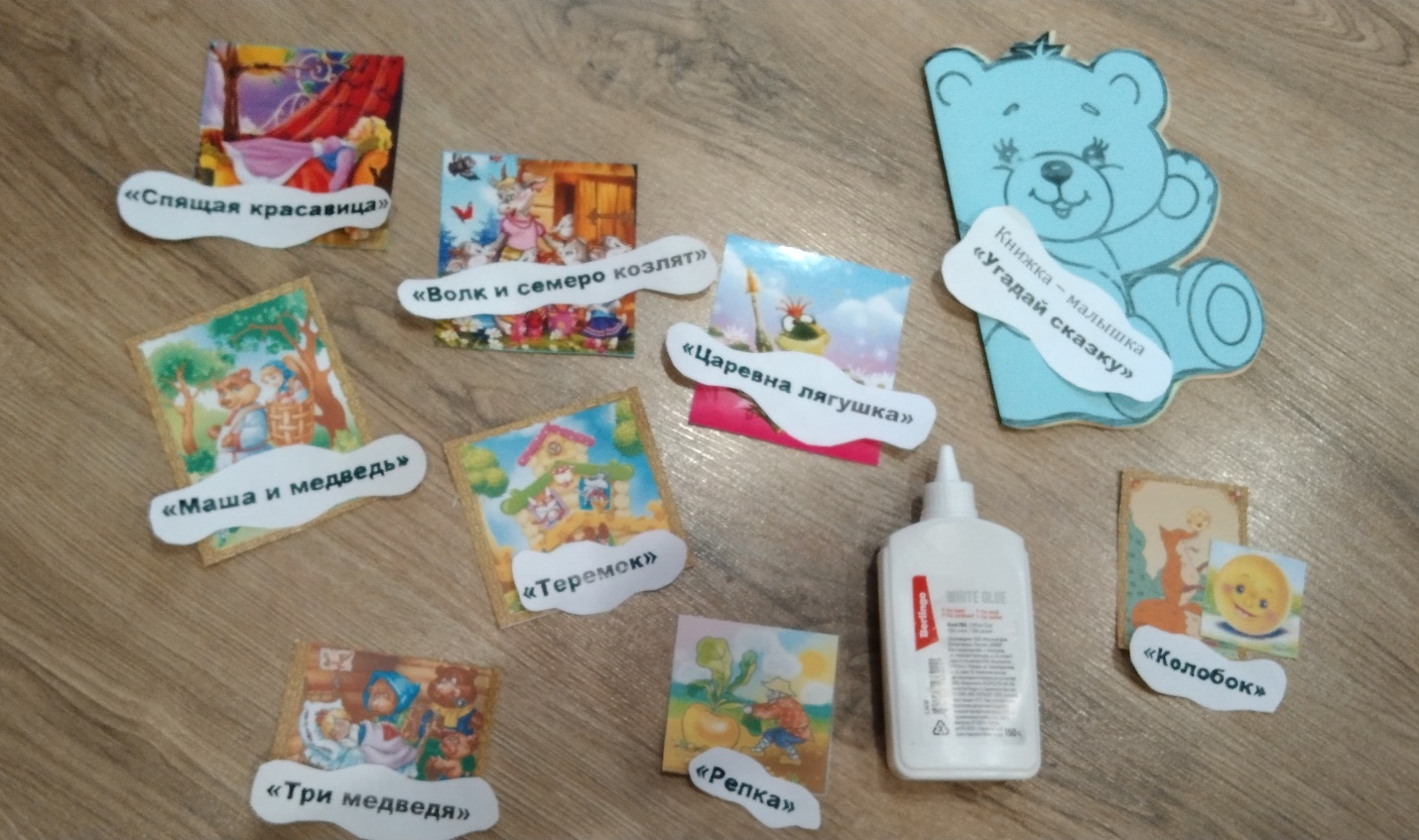 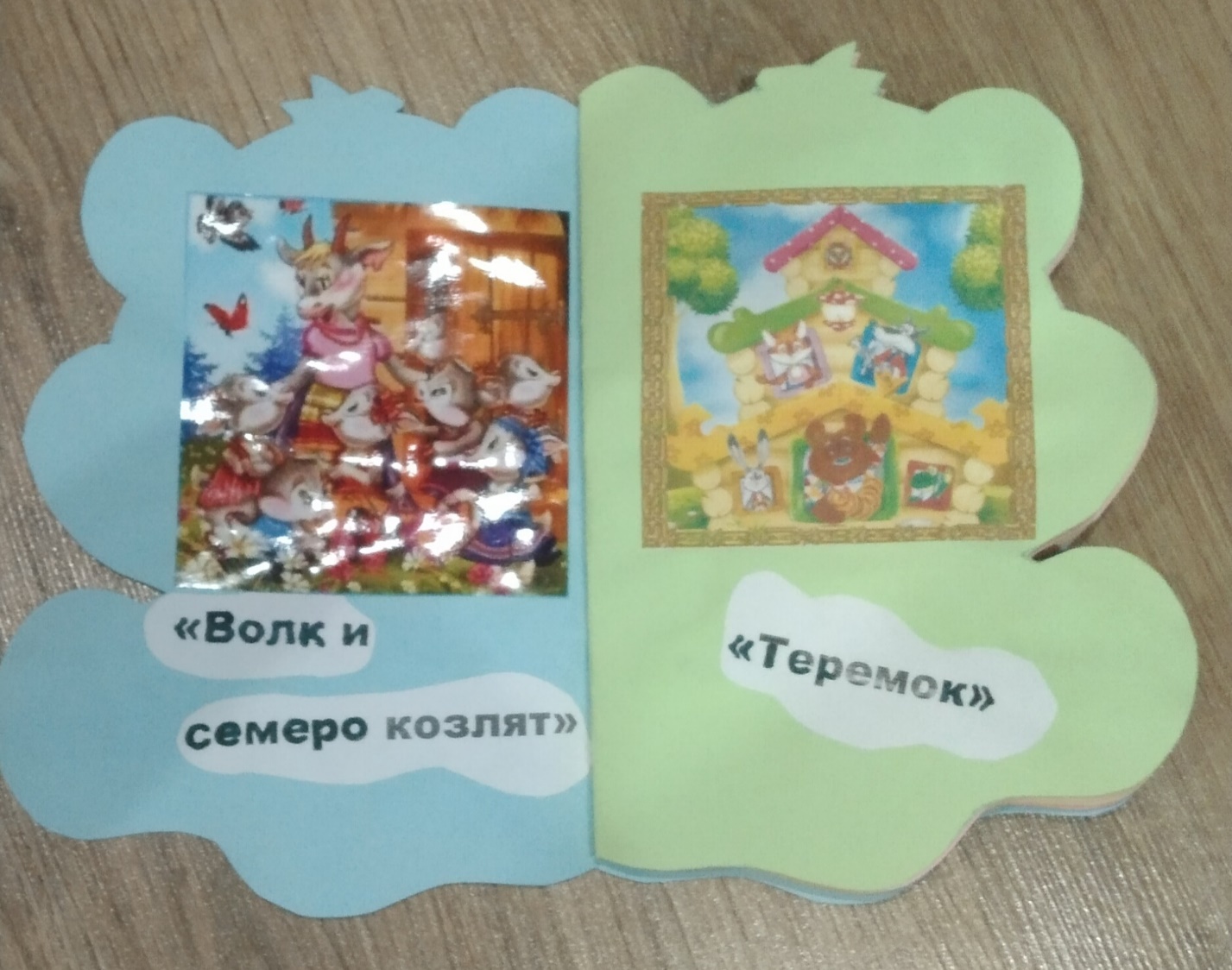 Затем берём дырокол, собранные листы и делаем сразу на всех листах, два отверстия.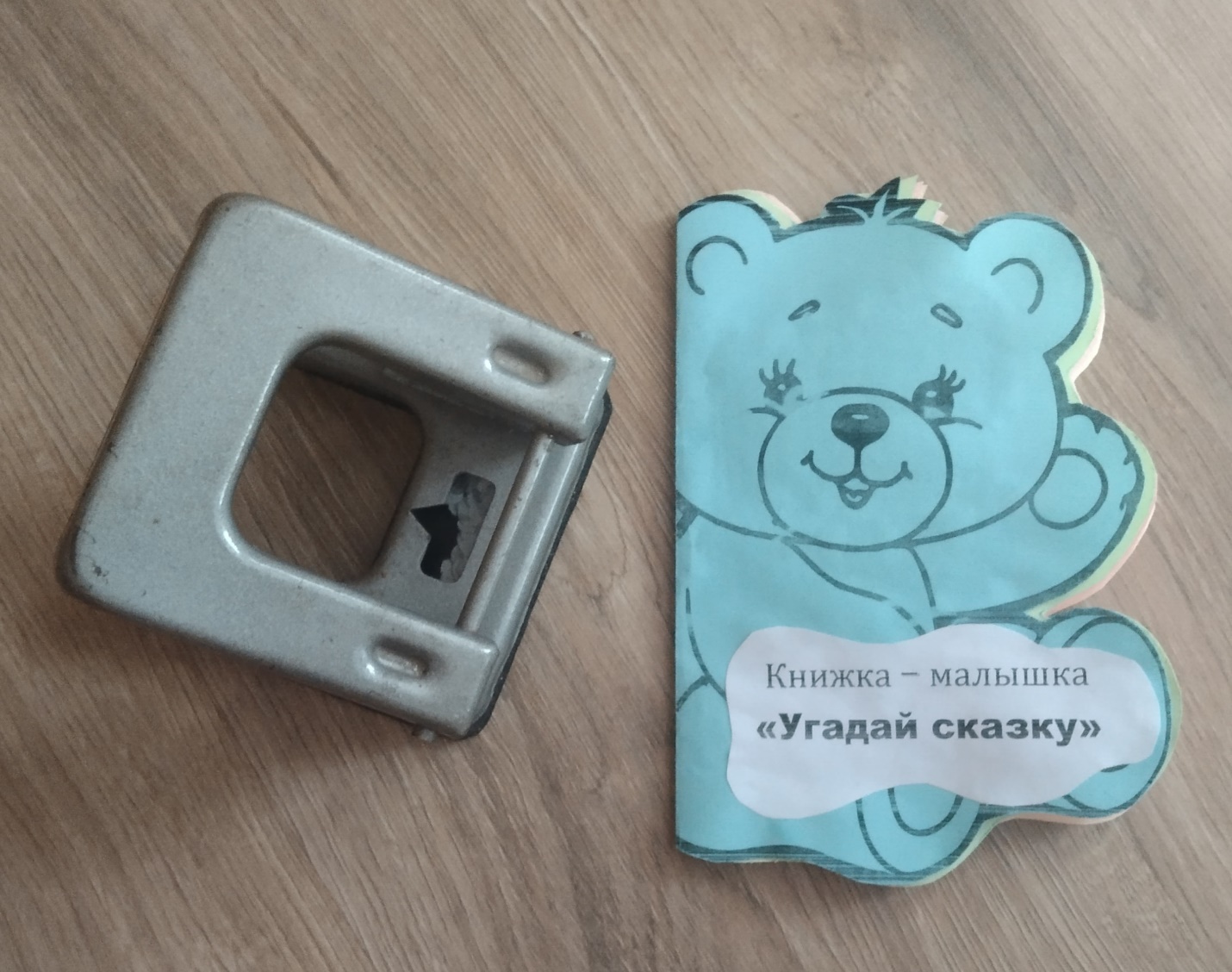 Берём ленточку, продеваем её, так, чтобы бант, можно было завязать на лицевой стороне.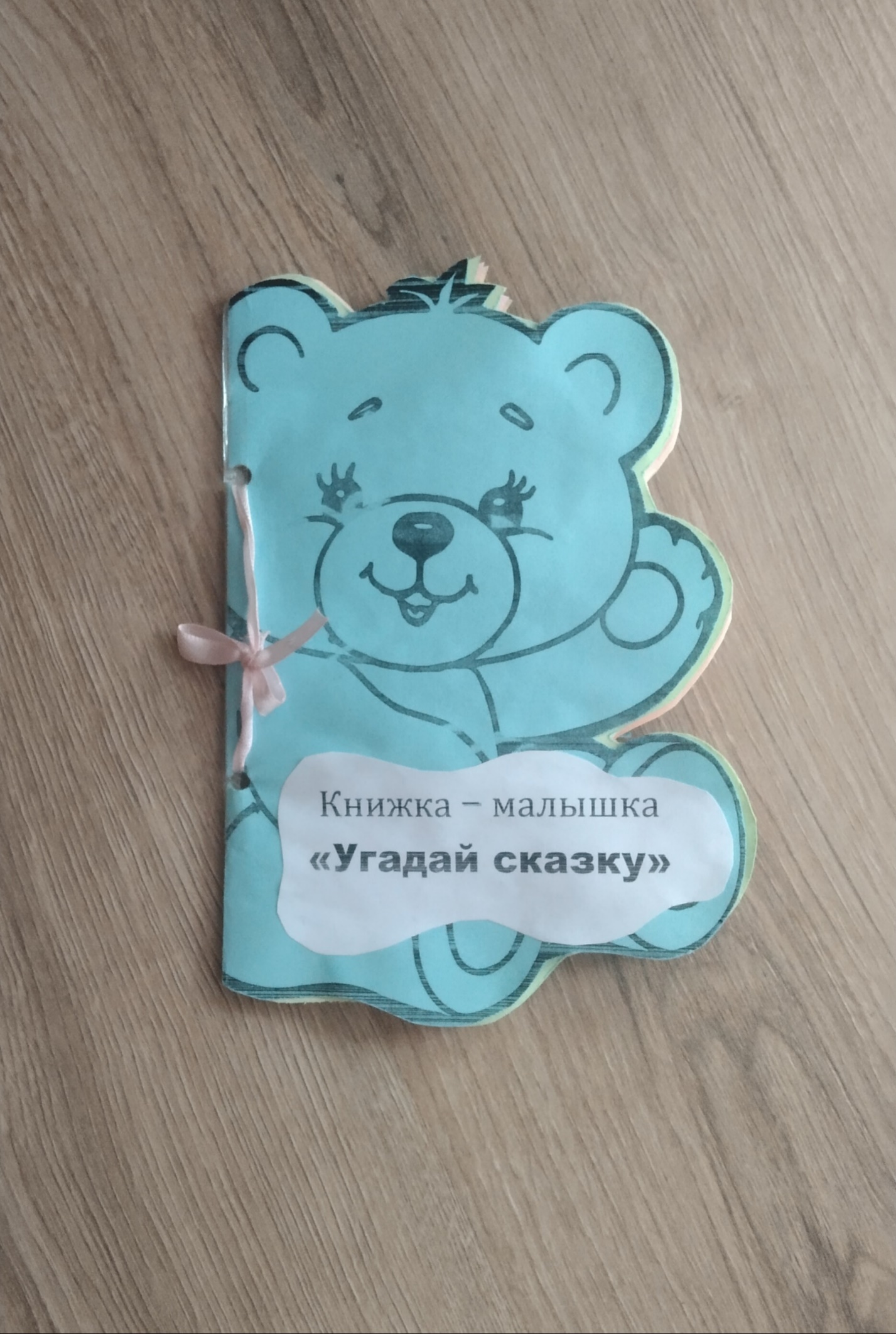 Наша книжка – малышка «Угадай сказку», готова!Цель использования книжки – малышки:  - закреплять с детьми знания волшебных сказок и умение их отличать от других сказок.Теперь, можно рассмотреть книжку, показать её друзьям и вместе вспомнить названия волшебных сказок!Спасибо за внимание!